.	16 count introR Toe-Heel-Step, L Toe-Heel-Step, R Step-Lock-Step Back, L Coaster StepR-L Skate Fwd, R Shuffle Fwd, L-R Skate Fwd, L Shuffle FwdR Cross Rock- Rec- R Step, L Cross Rock- Rec- L Step, Paddle 1/2 Turn L-Step RL Point-Hitch-Step, R Side Shuffle w/ 1/4 Turn R, L Rock Fwd- Rec, L Coaster StepStart AgainDedicated to Michele C.Contact: wmager@cfl.rr.comSunshine And Whiskey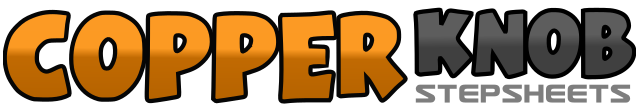 .......Count:32Wall:4Level:Beginner.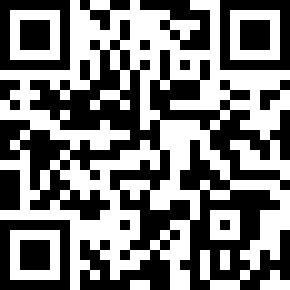 Choreographer:Wendy Mager (USA) - June 2014Wendy Mager (USA) - June 2014Wendy Mager (USA) - June 2014Wendy Mager (USA) - June 2014Wendy Mager (USA) - June 2014.Music:Sunshine & Whiskey - Frankie BallardSunshine & Whiskey - Frankie BallardSunshine & Whiskey - Frankie BallardSunshine & Whiskey - Frankie BallardSunshine & Whiskey - Frankie Ballard........1&2Touch R toe back, scuff R heel, step on R foot3&4Touch L toe back. scuff L heel, step on L foot5&6Step R back, lock L in front of R, step R back7&8Step L back, step R next to L, step L fwd1-2Skate R fwd, skate L fwd3&4Step R fwd, step L together, step R fwd5-6Skate L fwd, skate R fwd7&8Step L fwd, step R together, step L fwd1&2Cross rock R over L, recover to L, step R to R side3&4Cross rock L over R, recover to R, step L to L side5&Step R fwd, turn 1/8 L (wgt to L)6&Step R fwd, turn 1/8 L (wgt to L)7&Step R fwd, turn 1/4 L (wgt to L)8Step R fwd1&2Point L to L side, hitch L knee across R, step L across R3&4Step R to R side, step L together, 1/4 turn R- step R fwd5-6Rock L fwd- recover to R7&8Step L  back, step R next to L, step L fwd